Temat kompleksowy: WIOSNA WSZĘDZIETemat dnia: Wiosna w ogrodzieData: 15.04.2021r. - czwartekGrupa dzieci: 5-6 latki„Ogrodnik jak czarodziej" – słuchania wiersza Karoliny Kwiatkowskiej –Rodzicu przeczytaj następujący wiersz:Pewien ogrodnik o którym dziś mowa będzie,
stworzył ogródek, a w nim skarby wszędzie.
Ogrodnik codziennie sadzi, sieje i podlewa,
a także czaruje i świat w piękny zmienia.
Ogrodnik z magią ma dużo wspólnego,
bo z małego nasionka urośnie coś całkiem dużego.
Bo jak wytłumaczyć to zjawisko mamy,
według mnie to są właśnie czary.
Z uczuciem plewi, uprawia, hoduje
co duże zbiory mu zawsze gwarantuje.
Taczki, motyki, grabi i sekatora
używa codziennie do uprawy pola.
Gdy na stole owoców, warzyw stoi pełna taca,
pomyśl wtedy o ogrodniku, bo to jego ciężka praca.
Piękne i kolorowe kwiaty  to też jego sprawka,
i dzięki niemu każda kobieta można dostać bratka.
A jeśli czarować chcesz i Ty
Zasadź z nami roślinkę w mig. Pytania:- Kim jest ogrodnik?- Czym zajmuję się ogrodnik?- Jakie ma narzędzia?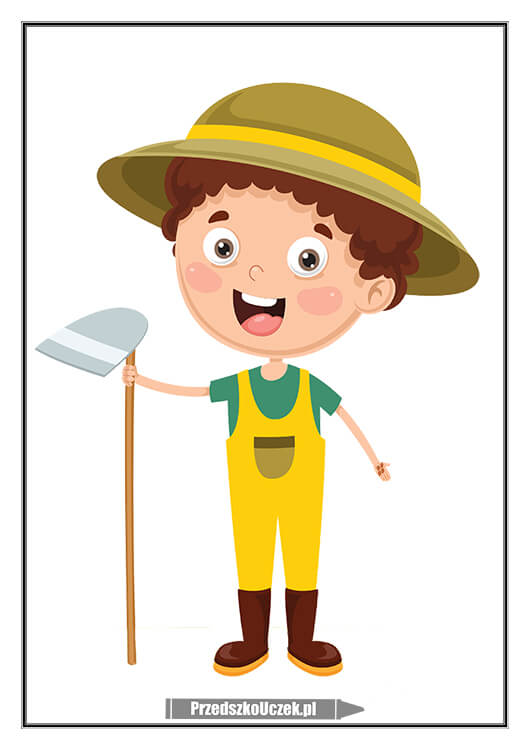 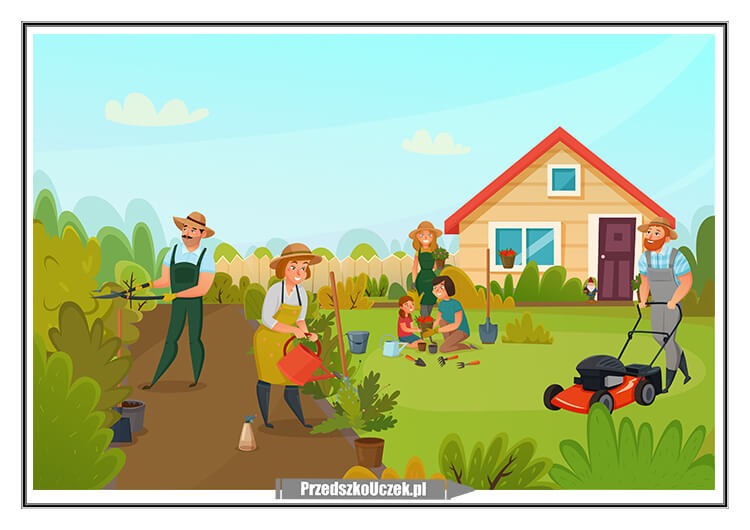 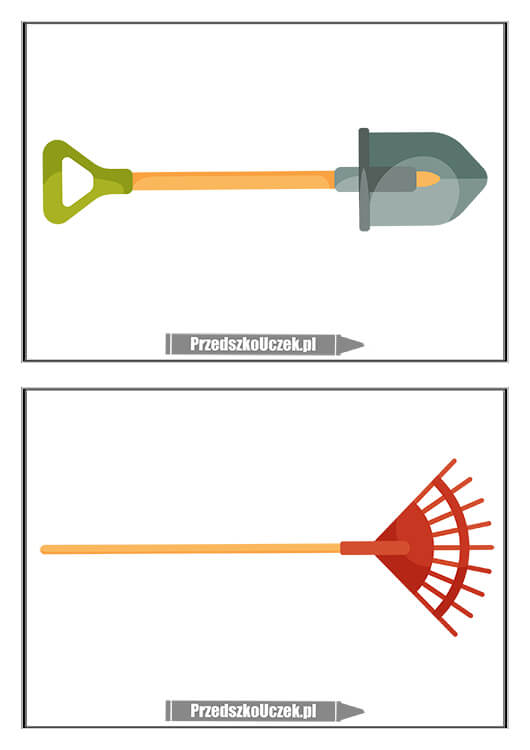 2.  Zabawa ruchowo-naśladowcza do piosenki „W naszym ogródeczku”W naszym ogródeczku                  dz. rysują rękoma koła przed sobą       zrobimy porządki                         dz. „grożą” palcem wskazującym, na zmianę jedną i drugą rękąWygrabimy ścieżki                       dz. naśladują grabienieprzekopiemy grządki                    dz. naśladują kopanie łopatąRaz dwa trzy.                                dz. klaszczą 3 razyPotem w miękką ziemię                dz. naśladują wrzucanie nasionek do ziemiwsiejemy nasionkaBędą się wygrzewać                     dz. „wkręcają żaróweczki”na wiosennym słonkuRaz dwa trzy.                                dz. klaszczą 3 razySpadnie ciepły deszczyk                dz. poruszają paluszkami i ponad głowami i powoli      i wszystko odmieni                         opuszczają je wzdłuż całego ciała aż do podłogi.W naszym ogródeczku                  dz. rysują rękoma koła przed sobą.grządki zazieleniRaz dwa trzy.                                dz. klaszczą 3 razy3.Rozmowa na temat prac, jakie wykonuje ogrodnik.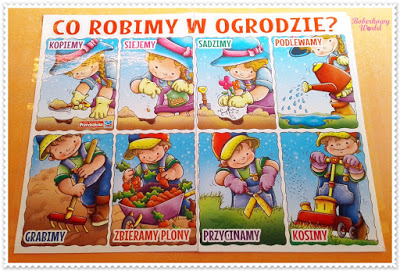 4. „Kwiaty-minki”- zabawa logopedyczna z wykorzystaniem kart Kwiaty-minki.pdfRodzic czyta polecenie z wylosowanej przez dziecko karty. Zadaniem przedszkolaka jest jego prawidłowe wykonanie. Załącznik: kwiaty- minki. „Dzieci i kwiatki” - zabawa ruchowaPrzy piosence „Jestem sobie ogrodniczka” dziecko porusza się swobodnie po pokoju. Na pauzę w muzyce  przysiada na kwiatku –sylweta wycięta z kartonu. https://www.youtube.com/watch?v=zhvQFI04CX8Kochane dzieci teraz czas na prace plastyczną – technika dowolna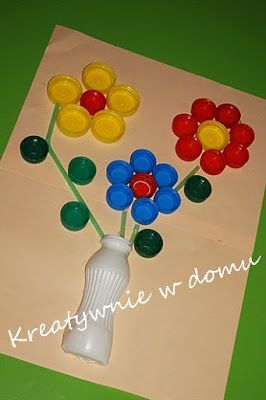 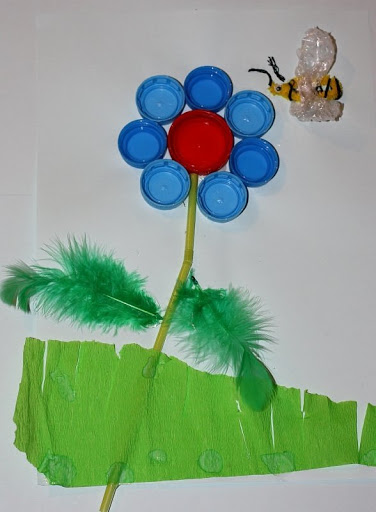 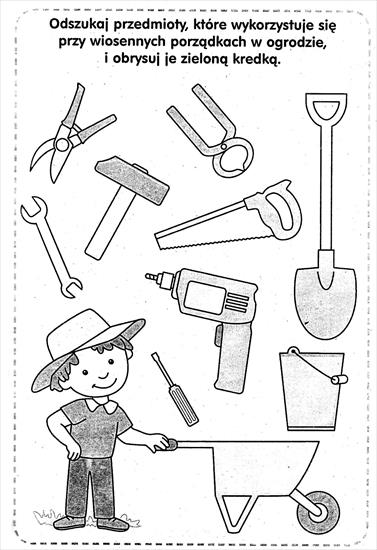 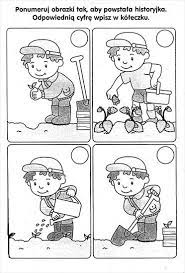 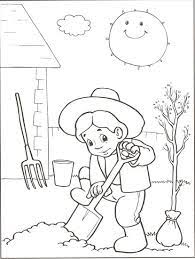 Relacje z wykonanych zadań można wysyłać na adres: przedszkolecalineczka124@gmail.com               					DZIĘKUJEMY		